JUMPING® INSTRUCTORS’ CERTIFICATION COURSEBy Jumping World TeamRegistration Form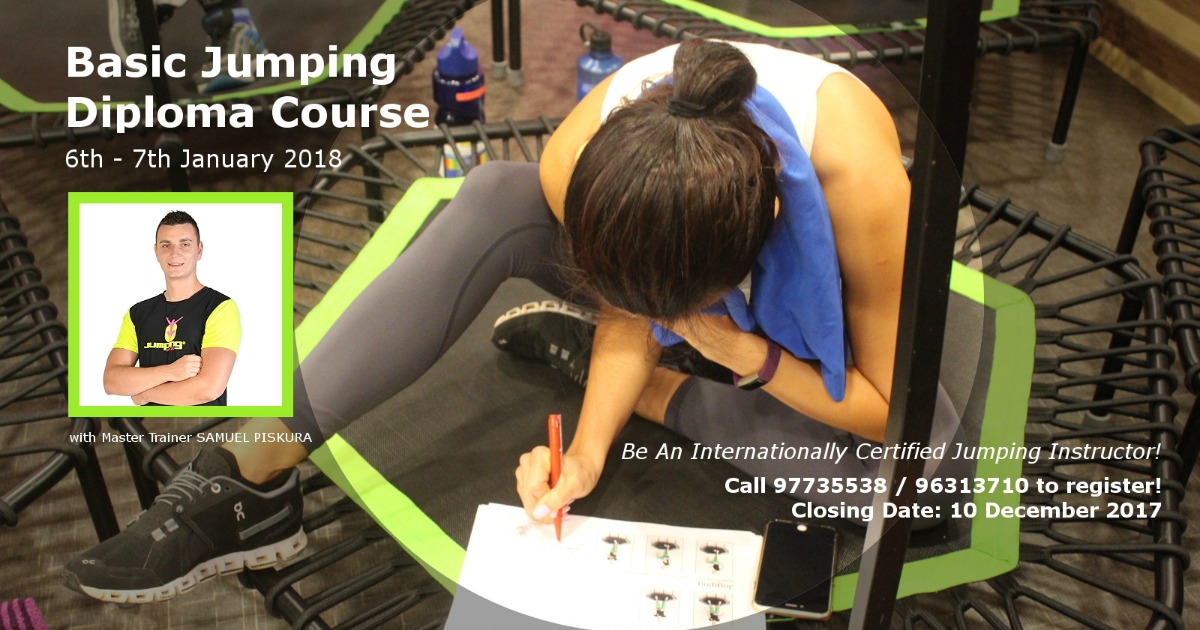 Course details:Outline:The jumping® instructor’s certification course is a theoretical and practical course that includesMovement Mechanics on the trampolineStatic & dynamic stretchingStrengthening exercisesCommunications,Terminology & relationship between musicBalance & coordinationGeneral Details:Date                       : 6th-7th January 2018Time                       : 9am – 5pmVenue                    : Jumping@Peninsula                                 Peninsula Shopping Centre,                                  3, Coleman Street, #04-15                                 Singapore 179804Master Trainer    : Samuel Piskura, Jumping World Team, Czech RepublicFee                : $500Contact         : 96313710Email             : rosalind@newhopecs.org.sgPayment Details:You are required to pay $250 (50% of course fee) as deposit upon registration. You will be invoiced for the balance of $250 after the registration closing date. Kindly Make Payment to New Hope Community Services: Swift Code: DBSSSGSG Bank Code: 7171 Branch Code: 015 (Thomson) Account No.: 015-900776-6 Account Type: Current Acct.Please fill up the form below and return to Rosalind at rosalind@newhopecs.org.sg before the closing date on 8th Dec 2017.Please refer to the appended size guide to choose your attire sizesRegistration FormName: Address:       Country: Contact Number: Date of birth: Email: Gender: Singlet Size:   SingletXSSML1/2 chest circumference343638401/2 waist circumference30,532,534,536,51/2 lower hem circumference36,838,840,842,8Singlet length from shoulder back piece6163,56668,5The depth of the neckline16,51717,417,8